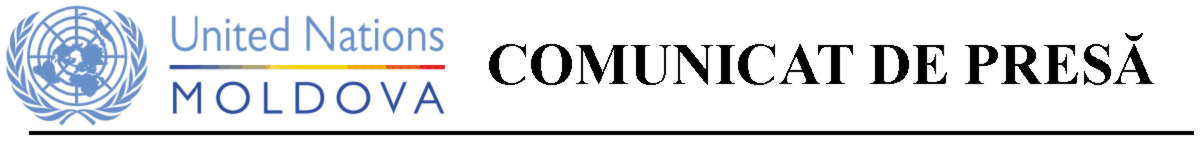 Realizări remarcabile în domeniul drepturilor omului în 2014 în Moldova au fost premiate în cadrul celei de-a 10ea ediții aniversare a Galei Premiilor ONU în domeniul Drepturilor OmuluiCHISINAU, 10 decembrie 2014 – Organizația Națiunilor Unite în Moldova a premiat astăzi realizările remarcabile în domeniul drepturilor omului în Republica Moldova în 2014 în cadrul unei ceremonii, transmisă în direct de posturile publice Moldova 1 și Radio Moldova. Organizată începând cu 2004 în fiecare an pe 10 decembrie, Ziua Drepturilor Omului, Gala Premiilor ONU are drept scop evidenţierea şi premierea celor mai valoroase, inovative, eficiente și participative iniţiative şi acţiuni de apărare şi promovare a drepturilor omului în Moldova.La ceremonia aniversară au participat Prima Doamnă a Republicii Moldova Margareta Timofti,  înalți oficiali, reprezentanți ai organizațiilor internaționale și corpului diplomatic, organizații neguvernamentale și media.Ediția din 2014 a inclus șase premii pentru realizări importante în domeniul drepturilor omului pe parcursului anului:   Centrul de Informare în domeniul Drepturilor Omului (CIDO) pentru perseverență în monitorizarea drepturilor omului și realizarea activităților de sporire a gradului de conştientizare în domeniul drepturilor omului. Liceul “Pro Succes” din Chișinău – o școala primară și secundară -  pentru progresul practic autentic în implementarea modelelor de educație incluzivă, aducând copiii cu dizabilități în mediile educaţionale obișnuite, cu suportul adecvat pentru a reuşi în condiții egale în săli de clasă comune împreună cu alţi copii. Asociația MOTIVAŢIE pentru munca revoluționară în susținerea egalității persoanelor cu dizabilități. Svetlana Mironova, Șefa Oficiului Centrului pentru Drepturile Omului (Biroul Avocatului Poporului/ombudsman) al Republicii Moldova în Găgăuzia, pentru eforturile sale exemplare de sporire a gradului de conștientizare despre drepturile omului printre locuitorii Gagauziei.Natalia Bordan, activistă care a contribuit la abilitarea persoanelor cu dizabilități în orașul Bender.Violeta Gaşiţoi, avocat în drepturile omului, pentru excelență în protecția drepturilor victimelor violenței bazate pe gen.Înafară de aceste șase premii, Nicolai Buceatchi, redactorul-şef al ziarului "Chelovek i ego prava",  Elena Scutaru, fondator și director executiv al Asociației  MARA Woman și Simion Sîrbu, directorul  organizației Artemida din Drochia, au primit diplome de mențiune pentru activitățile de promovare și apărare a drepturilor omului.“În fiecare an, ne întrunim pe 10 decembrie– Ziua Drepturilor Omului – pentru a celebra realizările remarcabile în domeniul drepturilor omului pe parcursul anului. Această zi ne oferă șansa de a-i recunoaște și aprecia pe ce care au depus eforturi pentru ca drepturile omului să devină p realitate pentru persoanele cele mai vulnerabile și excluse”, a spus Nicola Harrington-Buhay, Coordonator Rezident ONU în Moldova.Pe parcursul acestui an au fost întreprinși mai mulți pași importanți pentru asigurarea și protejarea drepturilor fundamentale ale omului în Moldova. Parlamentul a aprobat cadrul legal revizuit privind Centrul pentru Drepturile Omului (instituția Ombuds/instituție națională în domeniul drepturilor omului). Consiliul pentru Prevenirea și Combaterea Discriminării și Asigurarea Șanselor Egale și-a început  activitatea, prin luarea deciziilor în peste 50 de cazuri și oferirea de recomandări Parlamentului privind reformele legale. Peste 20 de mediatori romi și-au început activitatea în comunitățile principale, soluționând probleme ce țin de educație, încălcarea drepturilor sociale și ale altor drepturi umane. A fost creat primul grup al societății civile din Moldova a persoanelor cu probleme psiho-sociale care pentru prima oară întrunește utilizatori și supraviețuitori instituțiilor de psihiatrie. Grupul gestionează un noi centru în sectorul Botanica, Chișinău, oferind servicii sociale, medicale, legale și de alt gen unui grup de persoane cu dizabilități mentale și intelectuale. La  Chișinău a avut loc al doilea marș al comunității LGBT.  În regiunea transnistreană, pentru prima oară persoanele care sunt împotriva serviciului militar pe motive de conștiință se bucură de posibilitatea de a efectua serviciul de alternativă în sectorul civil.Premianții au fost selectați în baza unui proces de consultări publice, aceștia fiind evaluați de experți în domeniul drepturilor omului din țară. Printre criteriile utilizate în procesul de evaluare au fost creativitatea, perseverența, devotamentul și curajul demonstrat în promovarea drepturilor omului, precum și impactul acestor acțiuni asupra vieții oamenilor.Gala Premiilor ONU în domeniul drepturilor omului este organizată anual de Organizația Națiunilor Unite în Moldova de Ziua  Drepturilor Omului. Explicațiile detaliate ale tuturor premiilor sunt prezentate în anexa comunicatului de presă.Mai multe despre Premiile ONU în domeniul drepturilor omului 2013 pe pagina www.un.md   Pentru mai multe informații, va rugăm să îi contactați pe Claude Cahn, Consilier ONU în domeniul drepturilor omului, claude.cahn@one.un.org, tel. 0 22 269 104 sau Ludmila Tiganu, Specialist comunicare, tel. 022 269 112, email: ludmila.tiganu@one.un.org 